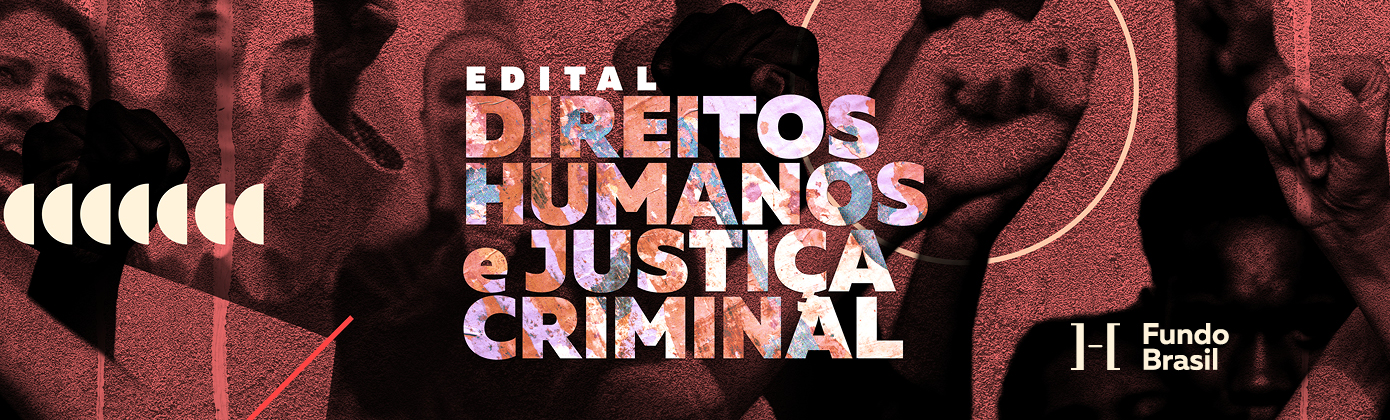 FORMULÁRIO DE INSCRIÇÃOPROPONENTEPROPONENTEPROPONENTERESPONSÁVEL PELO PROJETONome: E-mail:Tel:DADOS DO PROJETODADOS DO PROJETODADOS DO PROJETOTemática prioritária 1Temática prioritária 1Temática prioritária 1Temática prioritária 2Temática prioritária 2Temática prioritária 2Qual é a missão de sua organização? Quais são seus objetivos estratégicos e resultados esperados? Descreva muito brevemente o histórico de sua organização? (750 caracteres)Qual é a missão de sua organização? Quais são seus objetivos estratégicos e resultados esperados? Descreva muito brevemente o histórico de sua organização? (750 caracteres)Qual é a missão de sua organização? Quais são seus objetivos estratégicos e resultados esperados? Descreva muito brevemente o histórico de sua organização? (750 caracteres)Orçamento anual da organização no ano anterior (só números):Orçamento anual da organização no ano anterior (só números):Orçamento anual da organização no ano anterior (só números):Cite as ações e projetos mais importantes realizados nos últimos 2 anos. Por favor, indique - 1) quem foi/foram os financiadores, 2) valor do apoio, 3) início e fim, 4) objetivo ou tema principal (750 caracteres):Cite as ações e projetos mais importantes realizados nos últimos 2 anos. Por favor, indique - 1) quem foi/foram os financiadores, 2) valor do apoio, 3) início e fim, 4) objetivo ou tema principal (750 caracteres):Cite as ações e projetos mais importantes realizados nos últimos 2 anos. Por favor, indique - 1) quem foi/foram os financiadores, 2) valor do apoio, 3) início e fim, 4) objetivo ou tema principal (750 caracteres):Como a organização está estruturada (equipe, cargos, lideranças, entre outros)? (500 caracteres)Como a organização está estruturada (equipe, cargos, lideranças, entre outros)? (500 caracteres)Como a organização está estruturada (equipe, cargos, lideranças, entre outros)? (500 caracteres)Detalhe em números de que modo marcadores como raça/etnia, gênero, sexualidade, entre outros que julgar relevantes, estão presentes na composição do quadro de equipe/funcionários da organização (500 caracteres): Detalhe em números de que modo marcadores como raça/etnia, gênero, sexualidade, entre outros que julgar relevantes, estão presentes na composição do quadro de equipe/funcionários da organização (500 caracteres): Detalhe em números de que modo marcadores como raça/etnia, gênero, sexualidade, entre outros que julgar relevantes, estão presentes na composição do quadro de equipe/funcionários da organização (500 caracteres): Indique quais os principais movimentos ou redes a sua organização é integrante (250 caracteres)Indique quais os principais movimentos ou redes a sua organização é integrante (250 caracteres)Indique quais os principais movimentos ou redes a sua organização é integrante (250 caracteres)Título da projetoTítulo da projetoTítulo da projetoResumo do projeto (250 caracteres): Resumo do projeto (250 caracteres): Resumo do projeto (250 caracteres): Objetivos - Descreva no máximo 03 objetivos (500 caracteres): Objetivos - Descreva no máximo 03 objetivos (500 caracteres): Objetivos - Descreva no máximo 03 objetivos (500 caracteres): Resultados esperados - Descreva quais transformações que você espera atingir com esta ação. Elabora, no máximo, dois resultados esperados por objetivo (750 caracteres): Resultados esperados - Descreva quais transformações que você espera atingir com esta ação. Elabora, no máximo, dois resultados esperados por objetivo (750 caracteres): Resultados esperados - Descreva quais transformações que você espera atingir com esta ação. Elabora, no máximo, dois resultados esperados por objetivo (750 caracteres): Descreva o problema a ser enfrentado, com especial destaque para os desafios que esperam enfrentar e para as oportunidades que possam potencializar os impactos da ação (1.500 caracteres)Descreva o problema a ser enfrentado, com especial destaque para os desafios que esperam enfrentar e para as oportunidades que possam potencializar os impactos da ação (1.500 caracteres)Descreva o problema a ser enfrentado, com especial destaque para os desafios que esperam enfrentar e para as oportunidades que possam potencializar os impactos da ação (1.500 caracteres)Descreva o problema a ser enfrentado, com especial destaque para os desafios que esperam enfrentar e para as oportunidades que possam potencializar os impactos da ação (1.500 caracteres)Descreva o problema a ser enfrentado, com especial destaque para os desafios que esperam enfrentar e para as oportunidades que possam potencializar os impactos da ação (1.500 caracteres)Descreva o problema a ser enfrentado, com especial destaque para os desafios que esperam enfrentar e para as oportunidades que possam potencializar os impactos da ação (1.500 caracteres)Atividades - Descreva as ações do projeto para cada objetivo proposto (1.500 caracteres)Atividades - Descreva as ações do projeto para cada objetivo proposto (1.500 caracteres)Atividades - Descreva as ações do projeto para cada objetivo proposto (1.500 caracteres)Cronograma de atividade – início, final e ação. Não repita a descrição de cada ação. (500 caracteres)Cronograma de atividade – início, final e ação. Não repita a descrição de cada ação. (500 caracteres)Cronograma de atividade – início, final e ação. Não repita a descrição de cada ação. (500 caracteres)Descreva as beneficiárias das ações (500 caracteres)Descreva as beneficiárias das ações (500 caracteres)Descreva as beneficiárias das ações (500 caracteres)Quantidade estimada de beneficiários(as) diretos? (só números)Quantidade estimada de beneficiários(as) diretos? (só números)Quantidade estimada de beneficiários(as) diretos? (só números)Quantidade estimada de beneficiários(as) indiretos? (só números)Quantidade estimada de beneficiários(as) indiretos? (só números)Quantidade estimada de beneficiários(as) indiretos? (só números)Qual a relação da organização proponente com os beneficiários destinatários de suas ações? (500 caracteres)Qual a relação da organização proponente com os beneficiários destinatários de suas ações? (500 caracteres)Qual a relação da organização proponente com os beneficiários destinatários de suas ações? (500 caracteres)Valor total solicitado ao Fundo Brasil (em Reais) (só números)Valor total solicitado ao Fundo Brasil (em Reais) (só números)Valor total solicitado ao Fundo Brasil (em Reais) (só números)Insira aqui quaisquer outras informações que não foram contempladas pelas questões acima e que possam ser necessárias para o pleno entendimento de seu projeto (750 caracteres)Insira aqui quaisquer outras informações que não foram contempladas pelas questões acima e que possam ser necessárias para o pleno entendimento de seu projeto (750 caracteres)Insira aqui quaisquer outras informações que não foram contempladas pelas questões acima e que possam ser necessárias para o pleno entendimento de seu projeto (750 caracteres)